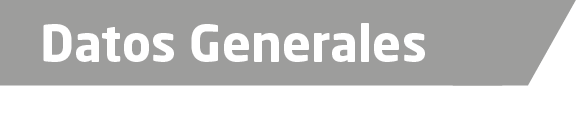 Nombre Florencia Isela González CarreraGrado de Escolaridad Licenciatura en DerechoCédula Profesional (Licenciatura) 7669686Teléfono de Oficina 235 32.3.29.38 Correo Electrónico isela_lovely@hotmail.comDatos GeneralesFormación Académica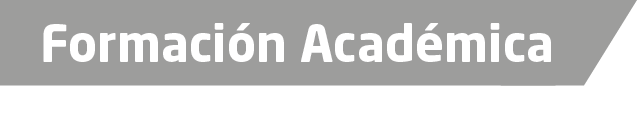 2006-2010Universidad del Golfo de México. Estudios de Licenciatura en Derecho.Trayectoria Profesional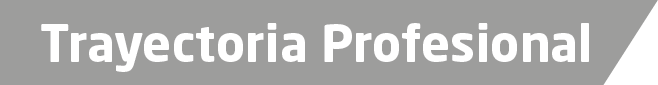 Junio 2016 a la FechaFiscal II Orientadora en la Unidad de Atención Temprana del IX Distrito Judicial en Misantla, Veracruz.Marzo 2016 a Junio 2016Fiscal III Delitos Diversos. Unidad Integral de Procuración de Justicia del IX Distrito Judicial en Misantla, Veracruz.Abril 2015 a Marzo 2016Oficial Secretaria. Agencia Investigadora en Misantla, Veracruz.as de Conocimiento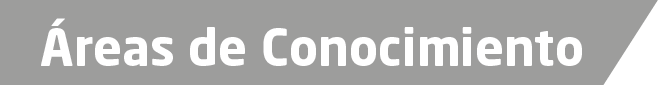 PenalCivilMarzo 2016 Curso en línea impartido por la Secretaría Técnica del Consejo de Coordinación para la implementación del Sistema de Justicia Penal.